ОСНОВНО УЧИЛИЩЕ “СВ. СВ. КИРИЛ И МЕТОДИЙ”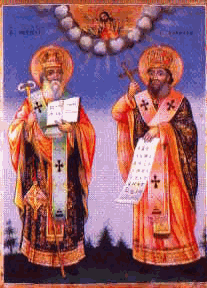 6600 гр. Кърджали                                                                            директор: 0361/ 6 53 97гр. Кърджали,                                                              тел./факс: 0361/6 59 26, 0361/2 27 33ул. “Ген. Чернозубов” № 19       web:www.svetii-kardjali.org; e-mail:ou_svetii_kj@abv.bgПриложение № 9ОТЧЕТза изпълнение на дейностите за занимания по интереси през учебната 2018/2019 година Ръководител на група за занимания по интереси:					     …………………ЗДУД:	Сюлейман Мустафа ………… часа Х 7.20 лв. = …………… лв.Гл. счетоводител:			Димка Стоилова Директор:Марияна ПееваНа:Ръководител на група:За периода:ДатаДатаДатаЧасове на денМястоОписание на извършената дейностДенМесецГодинаЧасове на денМястоОписание на извършената дейностОбщо часове:Общо часове:Общо часове: